Website Report – November 2019We are grateful to our sponsors, Knight Frank, who continue to support us this year.Work continues on the Britannia Square Photographic Project, which was launched at the end of 2017. The aim of this project is to gather as many photographs of our area as possible and to make them available on our website, for reference and for the interest of residents. Hopefully, the collection will grow, creating a visual record of our area.The processing of the collection given to us by the Historic Environment Record Office is almost complete – there are now around 100 photographs available on the project’s pages, with around thirty more images to add. We have also recently successfully negotiated for the use of around sixty images from The Hive’s ‘Worcester Photographic Survey’ archive, which will be made available on the website as soon as possible.If you have any suitable photographs and would be willing for them to be included within the project, please contact me.I should also remind everyone that past initiatives and event reports, along with their photographs, remain available through the calendar; simply go back through the months to select an event to see the report and other details. There are particularly nice photographs of past Christmas Parties, Summer Parties and Spring Street Clean events.As always, should you have any comments about the website, or suggestions for content, please feel free to contact me directly by email. Thanks.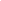 Robin Dallaway, robindallaway@gmail.com.